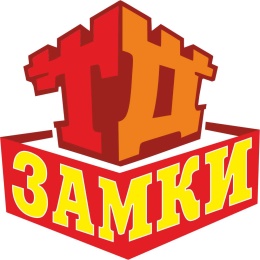 Общество с ограниченной ответственностью "ТД Замки Трейд"юр. адрес: РФ, 162609, Вологодская обл., г. Череповец, ул. Наседкина, д. 2, офис 1ИНН 3528287928, КПП 352801001, ОГРН 1183525014200Карта организацииПолное название: Общество с ограниченной ответственностью "ТД Замки Трейд "Сокращенное название: ООО "ТД Замки Трейд"Юридический адрес: РФ, 162609, Вологодская обл., г. Череповец, ул. Наседкина, д. 2, офис 1Фактический адрес: РФ, 162609, Вологодская обл., г. Череповец, ул. Наседкина, д. 2, офис 1ИНН/КПП	3528287928/352801001ОГРН	1183525014200Наименование банка:  ПАО СбербанкКорреспондентский счет 30101810900000000644Расчетный счет 40702810812000001051БИК 041909644ОКПО 28557804ОКАТО/ОКТМО 19430000000/19730000001ОКВЭД основной -  46.74.1  Торговля оптовая скобяными изделиями                             Генеральный директор, действующий на основании устава: Тузов Александр ВасильевичТелефон: 8 (8202) 74-42-42e-mail: td.zamok@gmail.com